Тұмауды алдын-алу бойынша КЕҢЕСТЕРӨткір респиратор вирустық жұқпалардың алдын-алу үшін спецификалық және спецификалық емес қорғау құралдарын кешендік пайдалану  тиімді болып саналады. 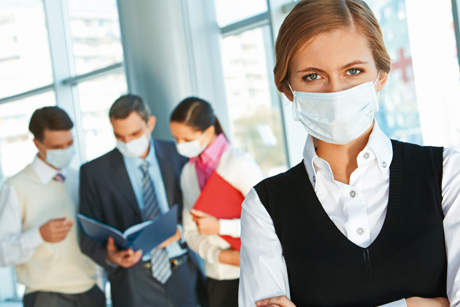 Тұмаудың спецификалық емес прафилактикасына жататындар:Полидәрумендер мен микроэлементтер кешендері,  фитопрепараттар,                                                                              иммуномодуляторлар.Халық емін да қолдануға болады: пияз бен сарымсақ туралы барлығы біледі, бірақ кейде осы табиғат емшілері жайлы ұмытылады.   Тұмау мен ӨРВЖ алдын алудың жалпы шаралары:1.Сырқат адаммен, қызуы көтерілуі белгісі бар және жөтелетін адамдармен жақын қарым-қатынас жасамауға тырысыңыз;2.Қолыңызды мұқият және  жиі-жиі  сабынмен немесе құрамында 60% спирті бар антисептик-гельмен жуыңыз;3.Салауатты өмір салтын ұстаныңыз, толыққанды тынығу, ұйықтау,  тамақтану, белсенді шынығу, таза ауада серуендеу.     	Кір жуатын сабынмен мұрынды шаю да жақсы нәтиже көрсетіп отыр. Біріншіден, вирус сумен шайылады, екіншіден, сабынмен мұрынның шырышты қабығын тітіркендіру арқасында онда иммунитетті көтеретін интерферон түзіледі.Егер үйде ӨРВЖ немесе тұмаумен  сырқаттанған адам болса, онда сырқат адамды отбасының басқа мүшелерінен оқшаулаңыз. Сырқат адамға күтім жасағанда аузыңыз бен мұрныңызды орамалмен бүркеңіз.  Бұған арнайы шығарылатын бетпердені немесе қолдан жасалған бетперделерді қолданыңыз. Сырқатпен қарым-қатынаста болғаннан кейін қолыңызды мұқият жуыңыз. Ортақ пайдаланатын ыдыстардан алшақ болыңыз. Көз, мұрын, аузыңызға мүмкіндігіңше тиіспеуге тырысыңыз.Тұмау ауа-тамшы жолынан басқа да дәл осылай жолдармен таралады.Үнемі сырқат адам жатқан бөлмені желдетіп отырыңыз. Бөлмені таза ұстаңыз, жинап-жуу кезінде арнайы жуғыш құралдарды қолданыңыз. Егер Сіз өзіңізді нашар сезінсеңіз, қызыуыңыз көтерілсе, жөтелсеңіз немесе тамағыңыз ауырса:1. үйде қалып, жұмысқа, мектепке немесе адам көп жиналатын орындарға бармаңыз;2. демалыңыз әрі көбірек сұйықтық ішуге тырысыңыз;3. жөтелу мен түшкіру кезінде бір реттік орамалмен аузыңыз бен мұрныңызды бүркеңіз, пайдаланған ормалыңызды қайта пайдаланбаңыз; 4.әрбір түшкірген не жөтелген соң қолыңызды жиі-жиі сабындап жуыңыз;.5.сырқаттанғаныңыз жайлы отбасыңыз бен достарыңызға айтып, адамдармен байланысқа түспеуге тырысыңыз. Кездесе қалғанда құшақтасу, сүю және қолқысу рәсімдерінен бас тартыңыз.